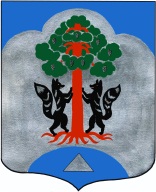 АДМИНИСТРАЦИЯСОСНОВСКОЕ СЕЛЬСКОЕ ПОСЕЛЕНИЕ ПРИОЗЕРСКОГО МУНИЦИПАЛЬНОГО РАЙОНАЛЕНИНГРАДСКОЙ ОБЛАСТИПОСТАНОВЛЕНИЕот 01 марта 2024 года                                                                                                           № 69                                                            Руководствуясь Федеральным законом от 06.10.2003г. № 131-ФЗ «Об общих принципах организации местного самоуправления в РФ», в соответствии со ст. 179 Бюджетного кодекса Российской Федерации, решением Совета депутатов МО Сосновское сельское поселение Приозерского муниципального района Ленинградской области от 26 декабря 2023 г. № 191 «О бюджете муниципального образования Сосновское сельское поселение муниципального образования Приозерский муниципальный район Ленинградской области на 2024 год и плановый период 2025-2026 гг.», Постановлением администрации Сосновское сельское поселение от 17.12.2021 г. № 502 «Об утверждении Порядка разработки, реализации и оценки эффективности муниципальных программ муниципального образования Сосновское сельское поселение муниципального образования Приозерский муниципальный район Ленинградской области», в целях создания комфортных условий жизнедеятельности в сельской местности, обеспечение населения поселения природным газом, чистой водой, отвечающей требованиям СНиП, администрация Сосновское сельское поселение ПОСТАНОВЛЯЕТ:Утвердить муниципальную программу «Обеспечение устойчивого функционирования и развития коммунальной и инженерной инфраструктуры и повышение энергоэффективности в Сосновском сельском поселении на 2025-2030 годы» согласно Приложению к настоящему постановлениюНастоящее постановление вступает в силу с 01.01.2025 года.Настоящее постановление подлежит размещению на официальном сайте администрации Сосновское сельское поселение Приозерского муниципального района Ленинградской области в сети интернет.Контроль за исполнением настоящего распоряжения оставляю за собой.Заместитель главы администрации по экономике, и.о. главы администрации                                                                                                А.С. БеспалькоРазослано: дело-2, Прокуратура - 1, отд. ЖКХ- 1, КСО -1. Исп.: Смирнова Н.А.Приложение к постановлению администрацииСосновское сельское поселение                                                                                                      от 01.03.2024 г. № 69Муниципальная программа«Обеспечение устойчивого функционирования и развития коммунальной и инженерной инфраструктуры и повышение энергоэффективности в Сосновском сельском поселении на 2025-2030 годы»Ответственный исполнитель программы: Заместитель главы администрациител. (8-813-79) 61-382 эл.адрес:  sosnadm@mail.ruПАСПОРТмуниципальной программы«Обеспечение устойчивого функционирования и развития коммунальной и инженерной инфраструктуры и повышение энергоэффективности в Сосновском сельском поселении на 2025-2030 годы»1. Общая характеристика, основные проблемы и прогноз развития сферы реализации муниципальной программыСосновское сельское поселение входит в состав Приозерского муниципального района Ленинградской области. Приозерский муниципальный район расположен в северо-восточной части Карельского перешейка. Район протянулся на 90 км с севера от Олонецкой возвышенности до Лемболовских высот на юге и 60 км вдоль западного побережья Ладожского озера. Как самостоятельная административная единица район образован в 1944 году. Площадь территории муниципального образования Сосновское сельское поселение составляет 18602,4 тыс. га.В состав поселения входят 9 населенных пунктов: дер. Иваново, пос. Колосково, дер. Кривко, дер. Новожилово, дер. Орехово, п.ст. Платформа 69-й км, пос. Снегирёвка, дер. Сосново.Одним из приоритетов политики в отношении жилищно-коммунальной сферы Сосновского сельского поселения является обеспечение комфортных условий проживания граждан и доступности коммунальных услуг для населения.В настоящее время деятельность коммунального комплекса Сосновского сельского поселения требует повышения эффективности использования природных ресурсов, и как следствие, снижения уровня загрязнения окружающей среды.Причинами возникновения этих проблем являются: - высокий уровень износа объектов коммунальной инфраструктуры и их технологическая отсталость, что ведет к снижению надежности работы объектов коммунальной инфраструктуры, к увеличению затрат на их содержание и снижению благоустроенности территорий. Неэффективное использование природных ресурсов выражается в высоких потерях воды, тепловой и электрической энергии в процессе производства и транспортировки ресурсов до потребителей Необходим планово-предупредительный ремонт сетей и оборудования систем водоснабжения, коммунальной энергетики. Ветхое состояние тепловых сетей. Велики утечки и неучтенный расход теплоносителя при транспортировке в системах теплоснабжения. Для повышения качества предоставления коммунальных услуг и эффективности использования природных ресурсов необходимо обеспечить масштабную реализацию проектов реконструкции и модернизации объектов коммунальной инфраструктуры.Реконструкция и модернизация объектов коммунальной инфраструктуры Сосновского сельского поселения позволит: - обеспечивать более комфортные условия проживания населения путем повышения надежности и качества предоставляемых коммунальных услуг; - снизить потребление энергетических ресурсов в результате снижения потерь в процессе производства и доставки энергоресурсов потребителям; - обеспечивать рациональное использование природных ресурсов; Модернизация и обновление коммунальной инфраструктуры сельского поселения позволит снизить эксплуатационные затраты на производство и передачу энергоресурсов, позволит устранить причины возникновения аварийных ситуаций, угрожающих жизнедеятельности человека, улучшит экологическое состояние окружающей среды, обеспечит бесперебойным электроснабжением, том числе с помощью резервных источников электроснабжения и в конечном счете приведет к улучшению уровня жизни населения в сельском поселении.Реализация Программы позволит: - привлечь средства бюджета Ленинградской области,  бюджета Сосновского  сельского поселения для модернизации объектов коммунальной инфраструктуры; - использовать бюджетные средства для реализации проектов модернизации объектов коммунальной инфраструктуры.2. Приоритеты и цели муниципальной политики в сфере реализации муниципальной программыЦелью Программы является:- обеспечение населения качественными коммунальными и бытовыми услугами для создания комфортных условий жизнедеятельности в сельской местности;- повышение заинтересованности в энергосбережении;         Основными задачами Программы являются:- обеспечение населения теплом входит в число приоритетов долгосрочного социально-экономического развития поселения, решение позволяет обеспечить возможность для улучшения качества жизни населения, предотвратить чрезвычайные ситуации, связанные с функционированием систем водоснабжения, водоотведения и очистки сточных вод, создать условия для эффективного функционирования и устойчивого развития организаций;- модернизация объектов коммунальной инфраструктуры, связанная с реконструкцией существующих объектов с высоким уровнем износа; строительство новых объектов, взамен существующих с высоким уровнем износа, в том числе, с учетом перспективного развития;- снижение удельных издержек при оказании жилищно-коммунальных услуг;- расширение практики применения энергосберегающих технологий при модернизации и реконструкции основных фондов объектов энергетики и коммунального комплекса;- обеспечение надежности и эффективности   поставки коммунальных ресурсов;- обеспечение учета используемых энергоресурсов администрацией поселения и объектов, находящихся в муниципальной собственности поселения;          - снижение объема потребления энергоресурсов;          - сокращение потерь тепловой энергии.3. Перечень групп программных мероприятий	Для реализации поставленных целей и решения задач программы предусмотрено выполнение следующих подпрограмм в рамках муниципальной программы «Обеспечение устойчивого функционирования и развития коммунальной и инженерной инфраструктуры и повышение энергоэффективности в Сосновском сельском поселении на 2025-2030 годы»:1. Подпрограмма «Энергосбережение повышение энергетической эффективности  Сосновское сельское поселение» Основное мероприятие – мероприятия по повышению надежности и энергетической эффективности в системах водоснабжения. 2. Подпрограмма «Поддержка преобразований в жилищно-коммунальной сфере на территории Сосновского сельского поселения»Основное мероприятие – мероприятия в области жилищно-коммунального хозяйства.4. Целевые показатели муниципальной программы1. Подпрограмма «Энергосбережение и повышение энергетической эффективности муниципального образования Сосновское сельское поселения» «Газификация муниципального образования Сосновское сельское поселения»:Актуализация схем – ед. 2. Подпрограмма «Поддержка преобразований в жилищно-коммунальной сфере на территории муниципального образования Сосновское сельское поселение»Количество распределительных (уличных) газопроводов, подлежащих обслуживанию – ед.5. Методика оценки эффективности и реализации муниципальной программыСостав целевых показателей и индикаторов Программы определен таким образом, чтобы обеспечить:- наблюдаемость значений показателей (индикаторов) в течение срока реализации Программы;- охват всех наиболее значимых результатов реализации мероприятий;- минимизацию количества показателей (индикаторов);- наличие формализованных методик расчета значений показателей (индикаторов).Целевые индикаторы и показатели настоящей муниципальной программы количественно характеризуют ход ее реализации, решение основных задач и достижение соответствующих целей, а также:а) отражают специфику развития конкретной области, проблему и основные задачи, на решение которых направлена реализация программы;б) имеют количественные значения, которые непосредственно зависят от решения задач и реализации государственной программы.Перечень показателей и индикаторов носит открытый характер и предусматривает возможность корректировки в случаях потери информативности показателя (достижение максимального значения или насыщения), изменения приоритетов государственной политики, появления новых технологических и социально-экономических обстоятельств, существенно влияющих на формирование доступной среды для инвалидов и других маломобильных групп населения.Оценка социально-экономической и экологической эффективности Программы будет осуществляться на основе системы целевых показателей и индикаторов (далее – система индикаторов). Система индикаторов обеспечит мониторинг динамики изменений в секторе водоснабжения, водоотведения, очистки сточных вод, обеспеченности природным газом за отчетный период, равный году, с целью уточнения или корректировки поставленных задач и проводимых мероприятий.В результате реализации Программы будет, достигнут рост обеспеченности населения услугами теплоснабжения, соответствующей установленным нормативным требованиям, газификация населенных пунктов Сосновского сельского поселения, что приведет к повышению качества жизни граждан, снижению заболеваемости. Для расчета эффективности реализации программы используются индикаторы и показатели отчета о реализации программы.Оценка результативности и эффективности реализации муниципальной программы осуществляется в соответствии с Методическими указаниями по разработке и реализации муниципальных программ Сосновского сельского поселения Приозерского муниципального района Ленинградской области, утвержденными Постановлением администрации от 17.12.2021 года № 502.6. Расходы на реализацию муниципальной программы «Обеспечение устойчивого функционирования и развития коммунальной и инженерной инфраструктуры и повышение энергоэффективности в Сосновском сельском поселении на 2025-2030 годы»7. План реализации муниципальной программы«Обеспечение устойчивого функционирования и развития коммунальной и инженерной инфраструктуры и повышение энергоэффективности в Сосновском сельском поселении на 2025-2030 годы»ПАСПОРТмуниципальной подпрограммы «Энергосбережение и повышение энергетической эффективности Сосновского сельского поселения»муниципальной программы «Обеспечение устойчивого функционирования и развития коммунальной и инженерной инфраструктуры и повышение энергоэффективности в Сосновском сельском поселении на 2025-2030 годы»1. Общая характеристика, основные проблемы и прогноз развития сферы реализации муниципальной подпрограммыПодпрограмма энергосбережения – это единый комплекс организационных и технических мероприятий, направленных на экономически обоснованное потребление энергоресурсов, и является фундаментом планомерного снижения затрат на потребляемую электроэнергию.Принятый Федеральный закон от 23.11.2009 № 261-ФЗ «Об энергосбережении и о повышении энергетической эффективности и о внесении изменений в отдельные законодательные акты Российской Федерации» является основным документом, определяющим задачи долгосрочного социально – экономического развития в энергетической сфере, и прямо указывает, что мероприятия по энергосбережению и эффективному использованию энергии должны стать обязательной частью муниципальных программ.В настоящее время создание условий для повышения эффективности использования энергии и других видов ресурсов становится одной из приоритетных задач социально – экономического развития  Сосновского сельского поселения.В ситуации, когда энергоресурсы становятся рыночным фактором и формируют значительную часть затрат бюджета Сосновское сельское поселение, возникает необходимость в энергосбережении и повышении энергетической эффективности зданий, находящихся в муниципальной собственности, пользователями которых являются муниципальные учреждения (далее – муниципальные здания), и в выработке политики по энергосбережению и повышению энергетической эффективности.Для решения проблемы необходимо осуществление комплекса мер по интенсификации энергосбережения, которые заключаются в разработке, принятии и реализации срочных согласованных действий по повышению энергетической эффективности при производстве, передаче и потреблении энергии и ресурсов других видов на территории муниципального образования и прежде всего в органах местного самоуправления, муниципальных учреждениях, муниципальных предприятиях.В условиях роста стоимости энергоресурсов, дефицита областного и местного бюджетов, экономического кризиса, крайне важным становится обеспечение эффективного использования энергоресурсов в муниципальных зданиях.Вывод:В настоящее время создание условий для повышения эффективности использования энергии и других видов ресурсов становится одной из приоритетных задач социально-экономического развития  Сосновского сельского поселения. Принятая на федеральном уровне Энергетическая стратегия является основным документом, определяющим задачи долгосрочного социально-экономического развития  в энергетической сфере, и прямо указывает, что мероприятия по энергосбережению и эффективному использованию энергии должны стать обязательной частью муниципальных программ социально – экономического развития.2. Приоритеты и цели муниципальной политики в сфере реализации муниципальной подпрограммыОсновными целями подпрограммы являются повышение энергетической эффективности при производстве, передаче и потреблении энергетических ресурсов в Сосновском сельском поселении, создание условий для перевода экономики и бюджетной сферы муниципального образования на энергосберегающий путь развития. 	Задачи подпрограммы:1. Создание оптимальных нормативно-правовых, организационных и экономических условий для реализации стратегии энергоресурсосбережения.2. Расширение практики применения энергосберегающих технологий при модернизации, реконструкции и капитальном ремонте зданий.3. Обеспечение учета всего объема потребляемых энергетических ресурсов.Для этого необходимо:1. Оснастить индивидуальными приборами  учета коммунальных ресурсов все квартиры в многоквартирных домах, находящиеся в муниципальной собственности;2. Установить автоматизированные индивидуальные тепловые пункты с погодным и часовым регулирование в многоквартирных домах.Поставленная цель и решаемые в рамках подпрограммы задачи направлены на повышение эффективности использования энергетических ресурсов при их потреблении. 3. Перечень мероприятийКомплекс мероприятий включает в себя:2025 год:Актуализация схем – 3 ед.4. Целевые показатели подпрограммы «Энергосбережение и повышение энергетической эффективности муниципального образования Сосновское сельское поселения» 5. Методика оценки эффективности  При реализации мероприятий по энергосбережению и повышению энергетической эффективности должны быть достигнуты следующие результаты:сокращение бюджетных расходов на теплоснабжение муниципальных учреждений;обеспечение нормальных климатических условий во всех муниципальных зданиях; повышение заинтересованности в энергосбережении.Реализация программных мероприятий даст дополнительные эффекты в виде:формирования действующего механизма управления потреблением топливно-энергетических ресурсов муниципальными бюджетными учреждениями и сокращение бюджетных затрат на оплату коммунальных ресурсов;снижения затрат на энергопотребление организаций бюджетной сферы, населения и предприятий муниципального образования в результате реализации энергосберегающих мероприятий;подготовки специалистов по внедрению и эксплуатации энергосберегающих систем и энергоэффективного оборудования;создания условий для принятия долгосрочных программ энергосбережения, разработки и ведения топливно-энергетического баланса муниципального образования;создание условий для развития рынка товаров и услуг в сфере энергосбережения;внедрения в строительство современных энергоэффективных решений на стадии проектирования; применения энергоэффективных строительных материалов, технологий и конструкций, системы экспертизы энергосбережения;обеспечение резервными источниками питания основных коммунальных структур.6. Расходы на реализацию муниципальной программы «Обеспечение устойчивого функционирования и развития коммунальной и инженерной инфраструктуры и повышение энергоэффективности в Сосновском сельском поселении на 2025-2030 годы»7. План реализации муниципальной подпрограммы«Энергосбережение и повышение энергетической эффективности Сосновского сельского поселения»ПАСПОРТмуниципальной подпрограммы «Поддержка преобразований в жилищно-коммунальной сферена территории Сосновского сельского поселения»  муниципальной программы «Обеспечение устойчивого функционирования и развития коммунальной и инженерной инфраструктуры и повышение энергоэффективности в Сосновском сельском поселении на 2025 - 2030 годы» 1. Общая характеристика, основные проблемы и прогноз развития сферы реализации муниципальной подпрограммыВ целях повышения социально-экономических показателей, роста экономики и улучшению качества жизни населения за счет создания комфортных условий проживания на территории поселения разработана настоящая муниципальная подпрограмма. 2. Приоритеты и цели муниципальной политики в сфере реализации муниципальной подпрограммы       Целью подпрограммы является: создание эффективных правовых, организационных и методических основ для эффективного бытового обслуживания населения,  отвечающего  стандартам качества бытового обслуживания на территории Сосновского сельского поселения,  содействие развитию эффективных  форм и внедрение современных механизмов  управления в коммунально-бытовой сфере.Основными задачами подпрограммы являются:- создание условий для предоставления коммунально-бытовых  услуг в соответствии со стандартами качества, обеспечивающими комфортные условия проживания граждан (потребителей услуг).    - предоставления коммунальных услуг в полном объеме  в целях обеспечения бытового обслуживания населения,  отвечающего  стандартам качества бытового обслуживания, - поддержка обновления оборудования, - предоставления субсидий бюджетам юридических лиц на компенсацию части затрат при  оказании услуг по тарифам не обеспечивающим возмещение издержек.3. Перечень мероприятийМероприятия в области жилищно-коммунального хозяйстваКомплекс мероприятий включает в себя:2025 год:Количество распределительных (уличных) газопроводов подлежащих обслуживанию  – 7 ед.4. Целевые показатели муниципальной подпрограммы 5. Методика оценки эффективности и реализации муниципальной программыОценка результативности и эффективности реализации муниципальной подпрограммы осуществляется в соответствии с Методическими указаниями по разработке и реализации муниципальных программ Сосновского сельского поселения Приозерского муниципального района Ленинградской области, утвержденными Постановлением администрации от 17.12.2021 года № 502. Целевые индикаторы и показатели подпрограммы:- количество распределительных (уличных) газопроводов (строительство) подлежащих обслуживанию – 7 ед.6. Расходы на реализацию муниципальной подпрограммы«Поддержка преобразований в жилищно-коммунальной сферена территории Сосновского сельского поселения»7. План реализации муниципальной подпрограммы «Поддержка преобразований в жилищно-коммунальной сфере на территории муниципального образования в целях обеспечения бытового обслуживания населения, отвечающего стандартам качества бытового обслуживания муниципального образования Сосновское сельское поселение»Об утверждении муниципальной программы «Обеспечение устойчивого функционирования и развития коммунальной и инженерной инфраструктуры и повышение энергоэффективности в Сосновском сельском поселении на 2025-2030 годы»Сроки реализации муниципальной программы2025-2030 годыОтветственный исполнитель муниципальной программыЗаместитель главы администрацииСоисполнители муниципальной программы Специалист администрации Сосновское сельское поселение, курирующий вопросы жилищно-коммунального хозяйстваУчастники муниципальной программыАдминистрация Сосновское сельское поселение;Организации, предоставляющие услуги по благоустройству на территории Сосновского сельского поселения;Правительство Ленинградской областиСубъекты малого и среднего предпринимательстваЦели муниципальной программы Обеспечение населения качественными коммунальными и бытовыми услугами для создания комфортных условий жизнедеятельности в сельской местностиЗадачи муниципальной программы - сокращение расходов тепловой энергии сетях теплоснабжения;- обеспечения подачи бесперебойного теплоснабжения;- обеспечение газоснабжение населения Сосновского сельского поселения;- обеспечение населения банными услугами;- обеспечение экологической безопасности и комфортности проживания гражданОжидаемые (конечные) результаты реализации муниципальной программы- сокращение расходов тепловой энергии сетях теплоснабжения;- обеспечение бесперебойного подачи теплоснабжения;- обеспечение бесперебойного подачи теплоснабжения, том числе с помощью резервных источников электроснабжения;- обеспечение газоснабжение населения Сосновского сельского поселения;- обеспечение экологической безопасности и комфортности проживания граждан;-устранение причин возникновения аварийных ситуаций, угрожающих жизнедеятельности человека;- обеспечение бытового обслуживания населения Сосновского сельского поселенияПодпрограммы муниципальной программы 1. Подпрограмма «Энергосбережение и повышение энергетической эффективности Сосновского сельского поселения»2. Подпрограмма «Поддержка преобразований в жилищно-коммунальной сфере на территории Сосновского сельского поселения»Проекты, реализуемые в рамках муниципальной программы---Финансовое обеспечение муниципальной программы – всего, в том числе по годам реализации Общий объем бюджетных ассигнований муниципальной программы составляет 1 480,0 тыс. руб., в том числе: - местный бюджет – 1 480,0 тыс. руб. - областной бюджет – 0,0 тыс. руб. 2025 год –890,0 тыс. руб. в том числе: - местный бюджет – 890,0 тыс. руб. - областной бюджет – 0,0 тыс. руб. 2026 год – 590,0 тыс. руб.- местный бюджет – 590,0 тыс. руб. - областной бюджет – 0,0 тыс. руб.- 2027 год – 0,0 тыс. руб. - 2028 год – 0,0 тыс. руб.- 2029 год – 0,0 тыс. руб.- 2030 год – 0,0 тыс. руб. Размер налоговых расходов, направленных на достижение цели муниципальной программы, всего, в т.ч. по годам реализацииНалоговые расходы не предусмотрены№строкиИсточники финансированияВсего(тыс. рублей)В том числеВ том числеВ том числеВ том числеВ том числеВ том числе№строкиИсточники финансированияВсего(тыс. рублей)2025 год2026год2027 год2028 год2029 год2030 год123456ОБЩИЕ РАСХОДЫ НА РЕАЛИЗАЦИЮ МУНИЦИПАЛЬНОЙ ПРОГРАММЫОБЩИЕ РАСХОДЫ НА РЕАЛИЗАЦИЮ МУНИЦИПАЛЬНОЙ ПРОГРАММЫОБЩИЕ РАСХОДЫ НА РЕАЛИЗАЦИЮ МУНИЦИПАЛЬНОЙ ПРОГРАММЫОБЩИЕ РАСХОДЫ НА РЕАЛИЗАЦИЮ МУНИЦИПАЛЬНОЙ ПРОГРАММЫОБЩИЕ РАСХОДЫ НА РЕАЛИЗАЦИЮ МУНИЦИПАЛЬНОЙ ПРОГРАММЫОБЩИЕ РАСХОДЫ НА РЕАЛИЗАЦИЮ МУНИЦИПАЛЬНОЙ ПРОГРАММЫОБЩИЕ РАСХОДЫ НА РЕАЛИЗАЦИЮ МУНИЦИПАЛЬНОЙ ПРОГРАММЫОБЩИЕ РАСХОДЫ НА РЕАЛИЗАЦИЮ МУНИЦИПАЛЬНОЙ ПРОГРАММЫОБЩИЕ РАСХОДЫ НА РЕАЛИЗАЦИЮ МУНИЦИПАЛЬНОЙ ПРОГРАММЫВсего: 1 480,0890,0590,0------------в том числе за счет средств:федерального бюджета (плановый объем)---------------------областного бюджета (плановый объем)---------------------местного бюджета (плановый объем)1 480,0890,0590,0------------Подпрограмма «Энергосбережение и повышение энергетической эффективности Сосновского сельского поселения»Подпрограмма «Энергосбережение и повышение энергетической эффективности Сосновского сельского поселения»Подпрограмма «Энергосбережение и повышение энергетической эффективности Сосновского сельского поселения»Подпрограмма «Энергосбережение и повышение энергетической эффективности Сосновского сельского поселения»Подпрограмма «Энергосбережение и повышение энергетической эффективности Сосновского сельского поселения»Подпрограмма «Энергосбережение и повышение энергетической эффективности Сосновского сельского поселения»Подпрограмма «Энергосбережение и повышение энергетической эффективности Сосновского сельского поселения»Подпрограмма «Энергосбережение и повышение энергетической эффективности Сосновского сельского поселения»Подпрограмма «Энергосбережение и повышение энергетической эффективности Сосновского сельского поселения»Всего:300,0300,0---------------в том числе за счет средств:федерального бюджета (плановый объем)---------------------областного бюджета (плановый объем)---------------------местного бюджета (плановый объем)300,0300,0---------------Подпрограмма  «Поддержка преобразований в жилищно-коммунальной сфере на территорииСосновского сельского поселения» Подпрограмма  «Поддержка преобразований в жилищно-коммунальной сфере на территорииСосновского сельского поселения» Подпрограмма  «Поддержка преобразований в жилищно-коммунальной сфере на территорииСосновского сельского поселения» Подпрограмма  «Поддержка преобразований в жилищно-коммунальной сфере на территорииСосновского сельского поселения» Подпрограмма  «Поддержка преобразований в жилищно-коммунальной сфере на территорииСосновского сельского поселения» Подпрограмма  «Поддержка преобразований в жилищно-коммунальной сфере на территорииСосновского сельского поселения» Подпрограмма  «Поддержка преобразований в жилищно-коммунальной сфере на территорииСосновского сельского поселения» Подпрограмма  «Поддержка преобразований в жилищно-коммунальной сфере на территорииСосновского сельского поселения» Подпрограмма  «Поддержка преобразований в жилищно-коммунальной сфере на территорииСосновского сельского поселения» Всего:590,0590,0---------------в том числе за счет средств:федерального бюджета (плановый объем)---------------------областного бюджета (плановый объем)---------------------местного бюджета (плановый объем)590,0590,0---------------Наименование государственной программы, подпрограммы, структурного элемента Ответственный исполнитель, соисполнитель, участникГоды реализацииОценка расходов (тыс. руб. в ценах соответствующих лет)Оценка расходов (тыс. руб. в ценах соответствующих лет)Оценка расходов (тыс. руб. в ценах соответствующих лет)Оценка расходов (тыс. руб. в ценах соответствующих лет)Оценка расходов (тыс. руб. в ценах соответствующих лет)Наименование государственной программы, подпрограммы, структурного элемента Ответственный исполнитель, соисполнитель, участникГоды реализациивсегоместный бюджетобластной бюджетфедеральный бюджетпрочие источники12345678Программа «Обеспечение устойчивого функционирования и развития коммунальной и инженерной инфраструктуры и повышение энергоэффективности в Сосновском сельском поселении на 2025-2030 годы»Заместитель главы администрации2025890,0890,0---------Программа «Обеспечение устойчивого функционирования и развития коммунальной и инженерной инфраструктуры и повышение энергоэффективности в Сосновском сельском поселении на 2025-2030 годы»Заместитель главы администрации2026590,0590,0---------Программа «Обеспечение устойчивого функционирования и развития коммунальной и инженерной инфраструктуры и повышение энергоэффективности в Сосновском сельском поселении на 2025-2030 годы»Заместитель главы администрации2027---------------Программа «Обеспечение устойчивого функционирования и развития коммунальной и инженерной инфраструктуры и повышение энергоэффективности в Сосновском сельском поселении на 2025-2030 годы»Заместитель главы администрации2028---------------Программа «Обеспечение устойчивого функционирования и развития коммунальной и инженерной инфраструктуры и повышение энергоэффективности в Сосновском сельском поселении на 2025-2030 годы»Заместитель главы администрации2029---------------Программа «Обеспечение устойчивого функционирования и развития коммунальной и инженерной инфраструктуры и повышение энергоэффективности в Сосновском сельском поселении на 2025-2030 годы»Заместитель главы администрации2030---------------Итого по муниципальной программе2025-20301 480,01 480,0---------Подпрограмма 1 «Энергосбережение и повышение энергетической эффективности Сосновского сельского поселения» Заместитель главы администрации2025300,0300,0---Подпрограмма 1 «Энергосбережение и повышение энергетической эффективности Сосновского сельского поселения» Заместитель главы администрации2026---------------Подпрограмма 1 «Энергосбережение и повышение энергетической эффективности Сосновского сельского поселения» Заместитель главы администрации2027---------------Подпрограмма 1 «Энергосбережение и повышение энергетической эффективности Сосновского сельского поселения» Заместитель главы администрации2028---------------Подпрограмма 1 «Энергосбережение и повышение энергетической эффективности Сосновского сельского поселения» Заместитель главы администрации2029---------------Подпрограмма 1 «Энергосбережение и повышение энергетической эффективности Сосновского сельского поселения» Заместитель главы администрации2030--------------Итого по подпрограмме 12025-2030300,0300,0---------Проектная частьПроектная частьПроектная частьПроектная частьПроектная частьПроектная частьПроектная частьПроектная частьНе предусмотренаНе предусмотренаНе предусмотренаНе предусмотренаНе предусмотренаНе предусмотренаНе предусмотренаНе предусмотренаПроцессная частьПроцессная частьПроцессная частьПроцессная частьПроцессная частьПроцессная частьПроцессная частьПроцессная частьКомплекс процессных мероприятий «Энергоснабжение и повышение энергетической эффективности»Комплекс процессных мероприятий «Энергоснабжение и повышение энергетической эффективности»Комплекс процессных мероприятий «Энергоснабжение и повышение энергетической эффективности»Комплекс процессных мероприятий «Энергоснабжение и повышение энергетической эффективности»Комплекс процессных мероприятий «Энергоснабжение и повышение энергетической эффективности»Комплекс процессных мероприятий «Энергоснабжение и повышение энергетической эффективности»Комплекс процессных мероприятий «Энергоснабжение и повышение энергетической эффективности»Комплекс процессных мероприятий «Энергоснабжение и повышение энергетической эффективности»Мероприятия по повышению надежности и энергетической эффективности в системах водоснабженияЗаместитель главы администрации2025300,0300,0---------Мероприятия по повышению надежности и энергетической эффективности в системах водоснабженияЗаместитель главы администрации2026---------------Мероприятия по повышению надежности и энергетической эффективности в системах водоснабженияЗаместитель главы администрации2027---------------Мероприятия по повышению надежности и энергетической эффективности в системах водоснабженияЗаместитель главы администрации2028---------------Мероприятия по повышению надежности и энергетической эффективности в системах водоснабженияЗаместитель главы администрации2029---------------Мероприятия по повышению надежности и энергетической эффективности в системах водоснабженияЗаместитель главы администрации2030---------------Мероприятия по повышению надежности и энергетической эффективности в системах водоснабженияЗаместитель главы администрации2025-2030300,0300,0---------Подпрограмма 2 «Поддержка преобразований в жилищно-коммунальной сфере на территории  Сосновского сельского поселения»Заместитель главы администрации2025590,0590,0---------Подпрограмма 2 «Поддержка преобразований в жилищно-коммунальной сфере на территории  Сосновского сельского поселения»Заместитель главы администрации2026590,0590,0---------Подпрограмма 2 «Поддержка преобразований в жилищно-коммунальной сфере на территории  Сосновского сельского поселения»Заместитель главы администрации2027---------------Подпрограмма 2 «Поддержка преобразований в жилищно-коммунальной сфере на территории  Сосновского сельского поселения»Заместитель главы администрации2028---------------Подпрограмма 2 «Поддержка преобразований в жилищно-коммунальной сфере на территории  Сосновского сельского поселения»Заместитель главы администрации2029---------------Подпрограмма 2 «Поддержка преобразований в жилищно-коммунальной сфере на территории  Сосновского сельского поселения»Заместитель главы администрации2030---------------Итого по подпрограмме 22025-2030590,0590,0---------Проектная частьПроектная частьПроектная частьПроектная частьПроектная частьПроектная частьПроектная частьПроектная частьне предусмотрена не предусмотрена не предусмотрена не предусмотрена не предусмотрена не предусмотрена не предусмотрена не предусмотрена Процессная частьПроцессная частьПроцессная частьПроцессная частьПроцессная частьПроцессная частьПроцессная частьПроцессная частьКомплекс процессных мероприятий «Поддержка преобразований в жилищно-коммунальной сфере на территории муниципального образования Сосновское сельское поселение»Комплекс процессных мероприятий «Поддержка преобразований в жилищно-коммунальной сфере на территории муниципального образования Сосновское сельское поселение»Комплекс процессных мероприятий «Поддержка преобразований в жилищно-коммунальной сфере на территории муниципального образования Сосновское сельское поселение»Комплекс процессных мероприятий «Поддержка преобразований в жилищно-коммунальной сфере на территории муниципального образования Сосновское сельское поселение»Комплекс процессных мероприятий «Поддержка преобразований в жилищно-коммунальной сфере на территории муниципального образования Сосновское сельское поселение»Комплекс процессных мероприятий «Поддержка преобразований в жилищно-коммунальной сфере на территории муниципального образования Сосновское сельское поселение»Комплекс процессных мероприятий «Поддержка преобразований в жилищно-коммунальной сфере на территории муниципального образования Сосновское сельское поселение»Комплекс процессных мероприятий «Поддержка преобразований в жилищно-коммунальной сфере на территории муниципального образования Сосновское сельское поселение»Мероприятия в области жилищно-коммунального хозяйстваЗаместитель главы администрации2025590,0590,0---------Мероприятия в области жилищно-коммунального хозяйстваЗаместитель главы администрации2026590,0590,0---------Мероприятия в области жилищно-коммунального хозяйстваЗаместитель главы администрации2027---------------Мероприятия в области жилищно-коммунального хозяйстваЗаместитель главы администрации2028---------------Мероприятия в области жилищно-коммунального хозяйстваЗаместитель главы администрации2029---------------Мероприятия в области жилищно-коммунального хозяйстваЗаместитель главы администрации2030---------------Мероприятия в области жилищно-коммунального хозяйстваЗаместитель главы администрации2025-20301 180,01 180,0---------Сроки реализации муниципальной подпрограммы01.01.2025-31.12.2030 г.Ответственный исполнитель муниципальной подпрограммыЗаместитель главы администрацииСоисполнители муниципальной подпрограммыСпециалист администрации Сосновское сельское поселение, курирующий вопросы жилищно-коммунального хозяйстваУчастники муниципальной подпрограммыАдминистрация Сосновское сельское поселение, организации предоставляющие услуги по благоустройству на территории  Сосновского сельского поселения;Правительство Ленинградской областиЦели муниципальной подпрограммы Повышение энергетической эффективности при производстве, передаче и потреблении энергетических ресурсов в Сосновском сельском поселении, для перевода экономики и бюджетной сферы муниципального образования на энергосберегающий путь развитияЗадачи муниципальной подпрограммы- Создание оптимальных нормативно-правовых, организационных и экономических условий для реализации стратегии энерго, - ресурсосбережения;- Расширение практики применения энергосберегающих технологий при модернизации, реконструкции и капитальном ремонте зданий;- Проведение энергетических обследований;- Обеспечение выполнение мероприятий, направленных на повышение энергоэффективности и энергосбережениеОжидаемые (конечные) результаты реализации муниципальной подпрограммы- Сокращение расходов тепловой энергии                 - Сокращение удельных показателей энергопотребления экономики муниципального образования - Повышение заинтересованности в энергосбереженииФинансовое обеспечение муниципальной подпрограммы – всего, в том числе по годам реализацииОбщий объем бюджетных ассигнований муниципальной подпрограммы составляет 300,0 тыс. руб., в том числе:- местный бюджет – 300,0 тыс. руб.;- областной бюджет – 0,0 тыс. руб.2025 год –300,0 тыс. руб. в том числе: - местный бюджет – 300,0 тыс. руб. - областной бюджет – 0,0 тыс. руб. 2026 год –0,0 тыс. руб.- 2027 год – 0,0 тыс. руб. - 2028 год – 0,0 тыс. руб.- 2029 год – 0,0 тыс. руб.- 2030 год – 0,0 тыс. руб. Размер налоговых расходов, направленных на достижение цели муниципальной подпрограммы, всего, в т.ч. по годам реализацииНалоговые расходы не предусмотрены№ строкиНаименованиецелевого показателя муниципальной подпрограммыЕд. изм.Значения целевых показателейпо итогам  Значения целевых показателейпо итогам  Значения целевых показателейпо итогам  Значения целевых показателейпо итогам  Значения целевых показателейпо итогам  Значения целевых показателейпо итогам  Справочно: базовое значение целевого показателя (на начало реализации муниципальной программы)№ строкиНаименованиецелевого показателя муниципальной подпрограммыЕд. изм.2025 года2026 года2027 года2028 года2029 года2030 годаСправочно: базовое значение целевого показателя (на начало реализации муниципальной программы)1.Актуализация схемед.3--------------3№строкиИсточники финансированияВсего(тыс. рублей)В том числеВ том числеВ том числеВ том числеВ том числеВ том числе№строкиИсточники финансированияВсего(тыс. рублей)2025 год2026год2027 год2028 год2029 год2030 год123456Подпрограмма «Энергосбережение и повышение энергетической эффективности Сосновского сельского поселения»Подпрограмма «Энергосбережение и повышение энергетической эффективности Сосновского сельского поселения»Подпрограмма «Энергосбережение и повышение энергетической эффективности Сосновского сельского поселения»Подпрограмма «Энергосбережение и повышение энергетической эффективности Сосновского сельского поселения»Подпрограмма «Энергосбережение и повышение энергетической эффективности Сосновского сельского поселения»Подпрограмма «Энергосбережение и повышение энергетической эффективности Сосновского сельского поселения»Подпрограмма «Энергосбережение и повышение энергетической эффективности Сосновского сельского поселения»Подпрограмма «Энергосбережение и повышение энергетической эффективности Сосновского сельского поселения»Подпрограмма «Энергосбережение и повышение энергетической эффективности Сосновского сельского поселения»Всего:300,0300,0---------------в том числе за счет средств:федерального бюджета (плановый объем)---------------------областного бюджета (плановый объем)---------------------местного бюджета (плановый объем)300,0300,0---------------Наименование государственной программы, подпрограммы, структурного элемента Ответственный исполнитель, соисполнитель, участникГоды реализацииОценка расходов (тыс. руб. в ценах соответствующих лет)Оценка расходов (тыс. руб. в ценах соответствующих лет)Оценка расходов (тыс. руб. в ценах соответствующих лет)Оценка расходов (тыс. руб. в ценах соответствующих лет)Оценка расходов (тыс. руб. в ценах соответствующих лет)Наименование государственной программы, подпрограммы, структурного элемента Ответственный исполнитель, соисполнитель, участникГоды реализациивсегоместный бюджетобластной бюджетфедеральный бюджетпрочие источники12345678Подпрограмма 1 «Энергосбережение и повышение энергетической эффективности Сосновского сельского поселения» Заместитель главы администрации2025300,0300,0---Подпрограмма 1 «Энергосбережение и повышение энергетической эффективности Сосновского сельского поселения» Заместитель главы администрации2026---------------Подпрограмма 1 «Энергосбережение и повышение энергетической эффективности Сосновского сельского поселения» Заместитель главы администрации2027---------------Подпрограмма 1 «Энергосбережение и повышение энергетической эффективности Сосновского сельского поселения» Заместитель главы администрации2028---------------Подпрограмма 1 «Энергосбережение и повышение энергетической эффективности Сосновского сельского поселения» Заместитель главы администрации2029---------------Подпрограмма 1 «Энергосбережение и повышение энергетической эффективности Сосновского сельского поселения» Заместитель главы администрации2030--------------Итого по подпрограмме 12025-2030300,0300,0---------Проектная частьПроектная частьПроектная частьПроектная частьПроектная частьПроектная частьПроектная частьПроектная частьНе предусмотренаНе предусмотренаНе предусмотренаНе предусмотренаНе предусмотренаНе предусмотренаНе предусмотренаНе предусмотренаПроцессная частьПроцессная частьПроцессная частьПроцессная частьПроцессная частьПроцессная частьПроцессная частьПроцессная частьКомплекс процессных мероприятий «Энергоснабжение и повышение энергетической эффективности»Комплекс процессных мероприятий «Энергоснабжение и повышение энергетической эффективности»Комплекс процессных мероприятий «Энергоснабжение и повышение энергетической эффективности»Комплекс процессных мероприятий «Энергоснабжение и повышение энергетической эффективности»Комплекс процессных мероприятий «Энергоснабжение и повышение энергетической эффективности»Комплекс процессных мероприятий «Энергоснабжение и повышение энергетической эффективности»Комплекс процессных мероприятий «Энергоснабжение и повышение энергетической эффективности»Комплекс процессных мероприятий «Энергоснабжение и повышение энергетической эффективности»Мероприятия по повышению надежности и энергетической эффективности в системах водоснабженияЗаместитель главы администрации2025300,0300,0---------Мероприятия по повышению надежности и энергетической эффективности в системах водоснабженияЗаместитель главы администрации2026---------------Мероприятия по повышению надежности и энергетической эффективности в системах водоснабженияЗаместитель главы администрации2027---------------Мероприятия по повышению надежности и энергетической эффективности в системах водоснабженияЗаместитель главы администрации2028---------------Мероприятия по повышению надежности и энергетической эффективности в системах водоснабженияЗаместитель главы администрации2029---------------Мероприятия по повышению надежности и энергетической эффективности в системах водоснабженияЗаместитель главы администрации2030---------------Мероприятия по повышению надежности и энергетической эффективности в системах водоснабженияЗаместитель главы администрации2025-2030300,0300,0---------Сроки реализации муниципальной подпрограммы01.01.2025-31.12.2030 г.Ответственный исполнитель муниципальной подпрограммыЗаместитель главы администрацииСоисполнители муниципальной подпрограммыСпециалист администрации Сосновское сельское поселение, курирующий вопросы жилищно-коммунального хозяйстваУчастники муниципальной подпрограммыАдминистрация Сосновское сельское поселение Организации, оказывающие коммунальные услугиЦели муниципальной подпрограммы Создание эффективных правовых, организационных и методических основ для эффективного бытового обслуживания населения,  отвечающего  стандартам качества бытового обслуживания на территории Сосновского сельского поселения, для  реализация  планов реформирования ЖКХ в муниципальном образованииЗадачи муниципальной подпрограммыСодействие развитию эффективных  форм и внедрение современных механизмов  управления в жилищно-коммунальной сфере; Доведение объектов бытового обслуживания  до технически исправного состояния;Предоставления коммунальных услуг в полном объеме  в целях обеспечения бытового обслуживания населения,  отвечающего  стандартам качества бытового обслуживания; Поддержка обновления оборудования, предоставления субсидий бюджетам  юридическим лицам на компенсацию части затрат при  оказании услуг по тарифам не обеспечивающим возмещение издержекОжидаемые (конечные) результаты реализации муниципальной подпрограммыОбеспечение бытового обслуживания населения,  отвечающего  стандартам качества бытового обслуживанияФинансовое обеспечение муниципальной подпрограммы – всего, в том числе по годам реализацииОбщий объем бюджетных ассигнований муниципальной подпрограммы составляет 1 180,0 тыс. руб., в том числе:- местный бюджет – 1 180,0 тыс. руб.;- областной бюджет – 0,0 тыс. руб.2025 год –590,0 тыс. руб. в том числе: - местный бюджет – 590,0 тыс. руб. - областной бюджет – 0,0 тыс. руб. 2026 год – 590,0 тыс. руб.- местный бюджет – 590,0 тыс. руб. - областной бюджет – 0,0 тыс. руб.- 2027 год – 0,0 тыс. руб. - 2028 год – 0,0 тыс. руб.- 2029 год – 0,0 тыс. руб.- 2030 год – 0,0 тыс. руб. Размер налоговых расходов, направленных на достижение цели муниципальной подпрограммы, всего, в т.ч. по годам реализацииНалоговые расходы не предусмотрены№ строкиНаименованиецелевого показателя муниципальной подпрограммыЕд. изм.Значения целевых показателейпо итогам  Значения целевых показателейпо итогам  Значения целевых показателейпо итогам  Значения целевых показателейпо итогам  Значения целевых показателейпо итогам  Значения целевых показателейпо итогам  Справочно: базовое значение целевого показателя (на начало реализации муниципальной программы)№ строкиНаименованиецелевого показателя муниципальной подпрограммыЕд. изм.2025 года2026 года2027 года2028 года2029 года2030 годаСправочно: базовое значение целевого показателя (на начало реализации муниципальной программы)1.Количество распределительных (уличных) газопроводов подлежащих обслуживанию ед.77------------7№строкиИсточники финансированияВсего(тыс. рублей)Всего(тыс. рублей)В том числеВ том числеВ том числеВ том числеВ том числеВ том числеВ том числеВ том числе№строкиИсточники финансированияВсего(тыс. рублей)Всего(тыс. рублей)2025 год2026 год2026 год2027 год2027 год2028 год2029 год2030 год123345566789Подпрограмма«Поддержка преобразований в жилищно-коммунальной сферена территории Сосновского сельского поселения»Подпрограмма«Поддержка преобразований в жилищно-коммунальной сферена территории Сосновского сельского поселения»Подпрограмма«Поддержка преобразований в жилищно-коммунальной сферена территории Сосновского сельского поселения»Подпрограмма«Поддержка преобразований в жилищно-коммунальной сферена территории Сосновского сельского поселения»Подпрограмма«Поддержка преобразований в жилищно-коммунальной сферена территории Сосновского сельского поселения»Подпрограмма«Поддержка преобразований в жилищно-коммунальной сферена территории Сосновского сельского поселения»Подпрограмма«Поддержка преобразований в жилищно-коммунальной сферена территории Сосновского сельского поселения»Подпрограмма«Поддержка преобразований в жилищно-коммунальной сферена территории Сосновского сельского поселения»Подпрограмма«Поддержка преобразований в жилищно-коммунальной сферена территории Сосновского сельского поселения»Подпрограмма«Поддержка преобразований в жилищно-коммунальной сферена территории Сосновского сельского поселения»Подпрограмма«Поддержка преобразований в жилищно-коммунальной сферена территории Сосновского сельского поселения»Подпрограмма«Поддержка преобразований в жилищно-коммунальной сферена территории Сосновского сельского поселения»Всего: Всего: 1 180,0590,0590,0590,0590,0------------в том числе за счет средств:в том числе за счет средств:федерального бюджета (плановый объем)федерального бюджета (плановый объем)---------------------------областного бюджета (плановый объем)областного бюджета (плановый объем)----------------------------местного бюджета (плановый объем)местного бюджета (плановый объем)1 180,0590,0590,0590,0590,0------------Наименование государственной программы, подпрограммы, структурного элемента Ответственный исполнитель, соисполнитель, участникГоды реализацииОценка расходов (тыс. руб. в ценах соответствующих лет)Оценка расходов (тыс. руб. в ценах соответствующих лет)Оценка расходов (тыс. руб. в ценах соответствующих лет)Оценка расходов (тыс. руб. в ценах соответствующих лет)Оценка расходов (тыс. руб. в ценах соответствующих лет)Наименование государственной программы, подпрограммы, структурного элемента Ответственный исполнитель, соисполнитель, участникГоды реализациивсегоместный бюджетобластной бюджетфедеральный бюджетпрочие источники12345678Подпрограмма 2 «Поддержка преобразований в жилищно-коммунальной сфере на территории  Сосновского сельского поселения»Заместитель главы администрации2025590,0590,0---------Подпрограмма 2 «Поддержка преобразований в жилищно-коммунальной сфере на территории  Сосновского сельского поселения»Заместитель главы администрации2026590,0590,0---------Подпрограмма 2 «Поддержка преобразований в жилищно-коммунальной сфере на территории  Сосновского сельского поселения»Заместитель главы администрации2027---------------Подпрограмма 2 «Поддержка преобразований в жилищно-коммунальной сфере на территории  Сосновского сельского поселения»Заместитель главы администрации2028---------------Подпрограмма 2 «Поддержка преобразований в жилищно-коммунальной сфере на территории  Сосновского сельского поселения»Заместитель главы администрации2029---------------Подпрограмма 2 «Поддержка преобразований в жилищно-коммунальной сфере на территории  Сосновского сельского поселения»Заместитель главы администрации2030---------------Итого по подпрограмме 22025-2030590,0590,0---------Проектная частьПроектная частьПроектная частьПроектная частьПроектная частьПроектная частьПроектная частьПроектная частьне предусмотрена не предусмотрена не предусмотрена не предусмотрена не предусмотрена не предусмотрена не предусмотрена не предусмотрена Процессная частьПроцессная частьПроцессная частьПроцессная частьПроцессная частьПроцессная частьПроцессная частьПроцессная частьКомплекс процессных мероприятий «Поддержка преобразований в жилищно-коммунальной сфере на территории муниципального образования Сосновское сельское поселение»Комплекс процессных мероприятий «Поддержка преобразований в жилищно-коммунальной сфере на территории муниципального образования Сосновское сельское поселение»Комплекс процессных мероприятий «Поддержка преобразований в жилищно-коммунальной сфере на территории муниципального образования Сосновское сельское поселение»Комплекс процессных мероприятий «Поддержка преобразований в жилищно-коммунальной сфере на территории муниципального образования Сосновское сельское поселение»Комплекс процессных мероприятий «Поддержка преобразований в жилищно-коммунальной сфере на территории муниципального образования Сосновское сельское поселение»Комплекс процессных мероприятий «Поддержка преобразований в жилищно-коммунальной сфере на территории муниципального образования Сосновское сельское поселение»Комплекс процессных мероприятий «Поддержка преобразований в жилищно-коммунальной сфере на территории муниципального образования Сосновское сельское поселение»Комплекс процессных мероприятий «Поддержка преобразований в жилищно-коммунальной сфере на территории муниципального образования Сосновское сельское поселение»Мероприятия в области жилищно-коммунального хозяйстваЗаместитель главы администрации2025590,0590,0---------Мероприятия в области жилищно-коммунального хозяйстваЗаместитель главы администрации2026590,0590,0---------Мероприятия в области жилищно-коммунального хозяйстваЗаместитель главы администрации2027---------------Мероприятия в области жилищно-коммунального хозяйстваЗаместитель главы администрации2028---------------Мероприятия в области жилищно-коммунального хозяйстваЗаместитель главы администрации2029---------------Мероприятия в области жилищно-коммунального хозяйстваЗаместитель главы администрации2030---------------Мероприятия в области жилищно-коммунального хозяйстваЗаместитель главы администрации2025-20301 180,01 180,0---------